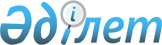 О внесении изменения в приказ Министра финансов Республики Казахстан от 15 февраля 2018 года № 197 "Об утверждении Правил назначения тематических и встречных проверок и вынесения решения о проведении хронометражного обследования"Приказ Первого заместителя Премьер-Министра Республики Казахстан – Министра финансов Республики Казахстан от 12 ноября 2019 года № 1249. Зарегистрирован в Министерстве юстиции Республики Казахстан 15 ноября 2019 года № 19605
      ПРИКАЗЫВАЮ:
      1. Внести в приказ Министра финансов Республики Казахстан от 15 февраля 2018 года № 197 "Об утверждении Правил назначения тематических и встречных проверок и вынесения решения о проведении хронометражного обследования" (зарегистрирован в Реестре государственной регистрации нормативных правовых актов под № 16479, опубликован 14 марта 2018 года в Эталонном контрольном банке нормативных правовых актов Республики Казахстан) следующее изменение:
      в Правилах назначения тематических и встречных проверок и вынесения решения о проведении хронометражного обследования, утвержденных указанным приказом:
      пункт 8 изложить в следующей редакции:
      "8. Для назначения встречной проверки или направления запроса в орган государственных доходов о проведении встречной проверки, органы государственных доходов, в том числе рассматривают следующие случаи: 
      неоприходование полученных по сделкам товаров (работ, услуг), выручки от реализации товаров (работ, услуг), имущества;
      приобретение товаров (работ, услуг) или отгрузка товаров, выполнение работ, оказание услуг по документам, оформленным с нарушением требований, установленных законодательством Республики Казахстан (в том числе с допущенными исправлениями, подчистками, расплывчатыми, нечеткими подписями, штампами, печатями организаций, за исключением юридических лиц, относящихся к субъектам частного предпринимательства), без заключения договоров в письменной форме;
      наличие либо неотражение в бухгалтерском учете зачетов погашения взаимных требований, операций по уступке прав требований, результатов товарообменных и безденежных операций;
      приобретение товаров, работ, услуг по гражданско-правовой сделке, оплата которых произведена за наличный расчет;
      представление дополнительных счетов-фактур, по которым производилась корректировка размера облагаемого оборота и (или) корректировка суммы НДС, относимого в зачет;
      заключение сделок с целью отнесения расходов на вычеты по корпоративному (индивидуальному) подоходному налогу и в зачет сумм налога на добавленную стоимость без фактической поставки товаров, выполнения работ, оказания услуг;
      заключение сделок с целью увеличения добавленной стоимости товара, соответственно, наращивания превышения суммы НДС, относимого в зачет, над суммой начисленного налога;
      отнесение в зачет сумм НДС по взаиморасчетам с непосредственным поставщиком, в отношении руководителя (учредителя) которого в Едином реестре досудебного расследования зарегистрировано уголовное дело по правонарушению, предусмотренному статьей 216 Уголовного кодекса Республика Казахстан;
      получение информации от государственных органов, в том числе от правоохранительных органов о признаках и фактах уклонения от уплаты налогов;
      определение объектов налогообложения и (или) объектов, связанных с налогообложением, на основе косвенных методов в порядке, установленных Налоговым кодексом.".
      2. Комитету государственных доходов Министерства финансов Республики Казахстан в установленном законодательством порядке обеспечить:
      1) государственную регистрацию настоящего приказа в Министерстве юстиции Республики Казахстан;
      2) размещение настоящего приказа на интернет-ресурсе Министерства финансов Республики Казахстан;
      3) в течение десяти рабочих дней со дня государственной регистрации настоящего приказа в Министерстве юстиции Республики Казахстан представление в Департамент юридической службы Министерства финансов Республики Казахстан сведений об исполнении мероприятий, предусмотренных подпунктами 1) и 2) настоящего пункта.
      3. Настоящий приказ вводится в действие по истечении десяти календарных дней после дня его первого официального опубликования.
					© 2012. РГП на ПХВ «Институт законодательства и правовой информации Республики Казахстан» Министерства юстиции Республики Казахстан
				
      Первый Заместитель
Премьер-Министра
Республики Казахстан-
Министр финансов 

А. Смаилов
